lMADONAS NOVADA PAŠVALDĪBA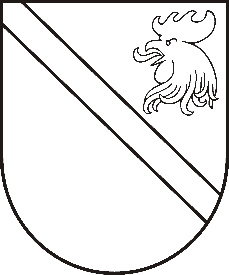 Reģ. Nr. 90000054572Saieta laukums 1, Madona, Madonas novads, LV-4801 t. 64860090, e-pasts: pasts@madona.lv ___________________________________________________________________________MADONAS NOVADA PAŠVALDĪBAS DOMESLĒMUMSMadonā2020.gada 29.oktobrī							          	      		       Nr.412									       (protokols Nr.22, 1.p.)lPar grozījumiem Madonas novada pašvaldības domes 30.12.2019. lēmumā Nr.616 “Par Madonas novada pašvaldības pagasta pārvalžu, Madonas pilsētas un to iestāžu un Madonas novada pašvaldības centrālās administrācijas amata vienību sarakstu apstiprināšanu” pielikumā Nr. 30 	 Laikā no 2020. gada 11. marta, kad valstī tika izsludināts ārkārtējās situācijas periods sakarā ar  saslimstību ar Covid-19 vīrusu, zobārstniecības kabineta  darbinieki atradās piespiedu dīkstāvē. Šajā laikā darba attiecības ar sociālo dienestu izbeidza zobārstniecības māsa un līdz šim strādājošā  zobu higiēniste. No šī gada marta līdz jūlijam zobārstniecības kabinets Parka ielā – 6 bija slēgts. No 2020.gada 9. jūlija darbu  uzsāka jauna zobu higiēnas speciāliste, organizējot  pirmsskolas  un vispārējās izglītības iestādēs konsultācijas par zobu veselības uzlabošanas pasākumiem, skaidrojot uztura un dzīvesveida ietekmi uz zobu veselības stāvokli. Pēc izglītības sertifikāta stāšanās spēkā novembrī, speciāliste sniegs pilnā apjomā profesijā paredzēto pakalpojumu. Pieprasījums pēc zobu higiēnista  pakalpojuma vairākkārt pārsniedz  līdz šim zobu higiēnistam  noteikto darba stundu skaitu. Lai dotu iespēju lielākam bērnu skaitam to saņemt, ir izteikts ierosinājums palielināt zobu higiēnistam noteikto darba slodzi no 0,24 uz 0,5 slodzi.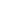 Noklausījusies sniegto informāciju, saskaņā ar Likuma par pašvaldībām 21. panta 1.daļas 13. punktu, ņemot vērā 14.10.2020 Sociālo un veselības jautājumu komitejas un 21.10.2020. Finanšu un attīstības komitejas sēdes atzinumus, atklāti balsojot: PAR – 15 (Artūrs Čačka, Andris Dombrovskis, Zigfrīds Gora, Antra Gotlaufa, Artūrs Grandāns, Gunārs Ikaunieks, Valda Kļaviņa, Agris Lungevičs, Ivars Miķelsons, Valentīns Rakstiņš, Andris Sakne, Rihards Saulītis, Inese Strode, Gatis Teilis, Kaspars Udrass), PRET – NAV, ATTURAS – NAV, Madonas novada pašvaldības dome NOLEMJ:Ar 01.11.2020. amata vienībai zobu higiēnists,  profesijas kods 325102,  noteikto amata slodzi  0,24 grozīt  uz 0,5 slodzi, mēneša algas fondu 520,00 EUR  uz  1084,00 EUR, ar mēneša algas  likmi 2167,00 EUR, saglabājot noteikto stundas tarifa likmi 13,00 EUR.Domes priekšsēdētājs					         	         A.LungevičsG.Riekstiņš 64807291